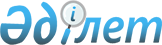 Об утверждении бюджета Тихоокеанского сельского округа Тайыншинского района Северо-Казахстанской области на 2022 - 2024 годыРешение маслихата Тайыншинского района Северо-Казахстанской области от 28 декабря 2021 года № 129
      Сноска. Вводится в действие с 01.01.2022 в соответствии с пунктом 6 настоящего решения.
      В соответствии со статьями 9-1, статьей 75 Бюджетного кодекса Республики Казахстан статьи 6 Закона Республики Казахстан "О местном государственном управлении и самоуправлении в Республике Казахстан", маслихат Тайыншинского района Северо-Казахстанской области РЕШИЛ:
      1. Утвердить бюджет Тихоокеанского сельского округа Тайыншинского района Северо-Казахстанской области на 2022 - 2024 годы согласно приложениям 1, 2 и 3 соответственно, в том числе на 2022 год в следующих объемах:
      1) доходы – 33830,3 тысяч тенге:
      налоговые поступления – 2056 тысяч тенге;
      неналоговые поступления – 0 тысяч тенге;
      поступления от продажи основного капитала – 683 тысяч тенге;
      поступления трансфертов – 31091,3 тысяч тенге;
      2) затраты – 34051,7 тысяч тенге;
      3) чистое бюджетное кредитование – 0 тысяч тенге:
      бюджетные кредиты – 0 тысяч тенге;
      погашение бюджетных кредитов – 0 тысяч тенге;
      4) сальдо по операциям с финансовыми активами – 0 тысяч тенге:
      приобретение финансовых активов – 0 тысяч тенге;
      поступления от продажи финансовых активов государства – 0 тысяч тенге;
      5) дефицит (профицит) бюджета – - 221,4 тысяч тенге;
      6) финансирование дефицита (использование профицита) бюджета –221,4 тысяч тенге:
      поступление займов – 0 тысяч тенге;
      погашение займов – 0 тысяч тенге;
      используемые остатки бюджетных средств – 221,4 тысяч тенге.
      Сноска. Пункт 1 в редакции решения маслихата Тайыншинского района Северо-Казахстанской области от 13.05.2022 № 195 (вводится в действие с 01.01.2022) ; от 25.11.2022 № 252 (вводится в действие с 01.01.2022).


      2. Установить, что доходы бюджета Тихоокеанского сельского округа формируются в соответствии с Бюджетным кодексом Республики Казахстан за счет следующих налоговых поступлений:
      налога на имущество физических лиц по объектам обложения данным налогом, находящимся на территории сельского округа;
      земельного налога на земли населенных пунктов с физических и юридических лиц по земельным участкам, находящимся на территории села;
      налога на транспортные средства:
      с физических лиц, место жительства которых находится на территории села;
      с юридических лиц, место нахождения которых, указываемое в их учредительных документах, располагается на территории села;
      платы за пользование земельными участками.
      3. Учесть в бюджете Тихоокеанского сельского округа на 2022 год поступление целевых текущих трансфертов из республиканского бюджета в бюджет Тихоокеанского сельского округа в сумме 391 тысяч тенге.
      4. Учесть в бюджете Тихоокеанского сельского округа на 2022 год поступление целевых текущих трансфертов из районного бюджета в бюджет Тихоокеанского сельского в сумме 16292 тысяч тенге.
      Сноска. Пункт 4 в редакции решения маслихата Тайыншинского района Северо-Казахстанской области от 13.05.2022 № 195 (вводится в действие с 01.01.2022).


      5. Установить бюджетную субвенцию, передаваемую из районного бюджета в бюджет Тихоокеанского сельского округа на 2022 год в сумме 10967 тысяч тенге.
      5-1. Предусмотреть в бюджете Тихокеанского сельского округа на 2022 год расходы за счет свободных остатков бюджетных средств, сложившихся на начало финансового года согласно приложению 4 к настоящему решению.
      Сноска. Решение дополнено пунктом 5-1 в соответствии с решением маслихата Тайыншинского района Северо-Казахстанской области от 13.05.2022 № 195 (вводится в действие с 01.01.2022).


      6. Настоящее решение вводится в действие с 1 января 2022 года. Бюджет Тихоокеанского сельского округа Тайыншинского района Северо-Казахстанской области на 2022 год
      Сноска. Приложение 1 в редакции решения маслихата Тайыншинского района Северо-Казахстанской области от 13.05.2022 № 195 (вводится в действие с 01.01.2022) ; от 25.11.2022 № 252 (вводится в действие с 01.01.2022). Бюджет Тихоокеанского сельского округа Тайыншинского района Северо-Казахстанской области на 2023 год Бюджет Тихоокеанского сельского округа Тайыншинского района Северо-Казахстанской области на 2024 год Направление свободных остатков бюджетных средств, сложившихся на 1 января 2022 года
      Сноска. Решение дополнено приложением 4 в соответствии с решением маслихата Тайыншинского района Северо-Казахстанской области от 13.05.2022 № 195 (вводится в действие с 01.01.2022).
					© 2012. РГП на ПХВ «Институт законодательства и правовой информации Республики Казахстан» Министерства юстиции Республики Казахстан
				
      Секретарь маслихатаТайыншинского районаСеверо-Казахстанской области 

С. Бекшенов
Приложение 1к решению маслихатаТайыншинского районаСеверо-Казахстанской областиот 28 декабря 2021 года№ 129
Категория
Категория
Категория
Категория
Категория
Категория
Категория
Наименование
Сумма, тысяч тенге
Класс
Класс
Класс
Класс
Наименование
Сумма, тысяч тенге
Подкласс
Наименование
Сумма, тысяч тенге
1) Доходы
33830,3
1
1
1
Налоговые поступления
2056
04
04
04
Hалоги на собственность
1993
1
Hалоги на имущество
18
3
Земельный налог
66
4
Hалог на транспортные средства
1909
05
05
05
Внутренние налоги на товары, работы и услуги
63
3
Поступления за использование природных и других ресурсов
63
3
3
3
Поступление от продажи основного капитала
683
01
01
01
Продажа государственного имущества закрепленного за государственными учреждениями
683
1
Продажа государственного имущества закрепленного за государственными учреждениями
683
4
4
4
Поступления трансфертов
31091,3
02
02
02
Трансферты из вышестоящих органов государственного управления
31091,3
3
Трансферты из районного (города областного значения) бюджета
31091,3
Функциональная группа
Функциональная группа
Функциональная группа
Функциональная группа
Функциональная группа
Функциональная группа
Функциональная группа
Наименование
Сумма, тысяч тенге
Функциональная подгруппа
Функциональная подгруппа
Функциональная подгруппа
Функциональная подгруппа
Функциональная подгруппа
Функциональная подгруппа
Наименование
Сумма, тысяч тенге
Администратор бюджетных программ
Администратор бюджетных программ
Администратор бюджетных программ
Администратор бюджетных программ
Администратор бюджетных программ
Администратор бюджетных программ
Наименование
Сумма, тысяч тенге
Программа
Наименование
Сумма, тысяч тенге
2) Затраты
34051,7
01
Государственные услуги общего характера
20703,3
1
1
1
1
Представительные, исполнительные и другие органы, выполняющие общие функции государственного управления
20703,3
124
Аппарат акима города районного значения, села, поселка, сельского округа
20703,3
001
Услуги по обеспечению деятельности акима города районного значения, села, поселка, сельского округа
20003,3
022
Капитальные расходы государственного органа
700
07
Жилищно-коммунальное хозяйство
12877
2
2
2
2
Коммунальное хозяйство
1600
124
Аппарат акима города районного значения, села, поселка, сельского округа
1600
014
Организация водоснабжения
1600
3
3
3
3
Благоустройство населенных пунктов
11277
124
Аппарат акима города районного значения, села, поселка, сельского округа
11277
008
Освещение улиц в населенных пунктах
5985
011
Благоустройство и озеленение населенных пунктов
5292
12
Транспорт и коммуникации
250
1
1
1
1
Автомобильный транспорт
250
124
Аппарат акима города районного значения, села, поселка, сельского округа
250
013
Обеспечение функционирования автомобильных дорог в городах районного значения, селах, поселках, сельских округах
250
15
Трансферты
221,4
1
1
1
1
Трансферты
221,4
124
Аппарат акима города районного значения, села, поселка, сельского округа
221,4
048
Возврат неиспользуемых (недоиспользуемых)
целевых трансфертов
221,4
3) Чистое бюджетное кредитование
0
Бюджетные кредиты
0
Категория
Категория
Категория
Категория
Категория
Категория
Категория
 Наименование
Сумма, тысяч тенге
Класс
Класс
Класс
Класс
Класс
Класс
 Наименование
Сумма, тысяч тенге
Подкласс
Подкласс
 Наименование
Сумма, тысяч тенге
5
Погашение бюджетных кредитов
0
01
01
01
01
Погашение бюджетных кредитов
0
Функциональная группа
Функциональная группа
Функциональная группа
Функциональная группа
Функциональная группа
Функциональная группа
Функциональная группа
Наименование
Сумма, тысяч тенге
Функциональная подгруппа
Функциональная подгруппа
Функциональная подгруппа
Функциональная подгруппа
Функциональная подгруппа
Функциональная подгруппа
Наименование
Сумма, тысяч тенге
Администратор бюджетных программ
Администратор бюджетных программ
Наименование
Сумма, тысяч тенге
Программа
Наименование
Сумма, тысяч тенге
4) Сальдо по операциям с финансовыми активами
0
Категория
Категория
Категория
Категория
Категория
Категория
Категория
Наименование
Сумма, тысяч тенге 
Класс
Класс
Класс
Наименование
Сумма, тысяч тенге 
Подкласс
Наименование
Сумма, тысяч тенге 
6
6
6
6
Поступления от продажи финансовых активов государства
0
01
01
Поступления от продажи финансовых активов государства
0
5) Дефицит (профицит) бюджета
-221,4
6) Финансирование дефицита
 (использование профицита) бюджета
221,4
7
7
7
7
Поступления займов
0
Функциональная группа
Функциональная группа
Функциональная группа
Функциональная группа
Функциональная группа
Функциональная группа
Функциональная группа
Наименование
Сумма, тысяч тенге
Функциональная подгруппа
Функциональная подгруппа
Функциональная подгруппа
Функциональная подгруппа
Функциональная подгруппа
Наименование
Сумма, тысяч тенге
Администратор бюджетных программ
Администратор бюджетных программ
Наименование
Сумма, тысяч тенге
Программа
Наименование
Сумма, тысяч тенге
14
14
Обслуживание долга
0
1
1
1
Обслуживание долга
0
16
16
Погашение займов
0
1
1
1
Погашения займов
0
Категория
Категория
Категория
Категория
Категория
Категория
Категория
Наименование
Сумма, тысяч тенге
Класс
Класс
Класс
Наименование
Сумма, тысяч тенге
Подкласс
Наименование
Сумма, тысяч тенге
8
8
8
8
Используемые остатки бюджетных средств
221,4
01
01
Остатки бюджетных средств
221,4
1
Свободные остатки бюджетных средств
221,4Приложение 2к решению маслихатаТайыншинского районаСеверо-Казахстанской областиот 28 декабря 2021 года№ 129
Категория
Категория
Категория
Категория
Категория
Категория
Категория
Наименование
Сумма, тысяч тенге
Класс
Класс
Класс
Наименование
Сумма, тысяч тенге
Подкласс
Наименование
Сумма, тысяч тенге
1) Доходы
13515
1
1
1
1
Налоговые поступления
2159
04
04
Hалоги на собственность
2159
1
Hалоги на имущество
19
3
Земельный налог
69
4
Hалог на транспортные средства
2005
05
05
Внутренние налоги на товары, работы и услуги
66
3
Поступление за использование природных и других ресурсов
66
4
4
4
4
Поступления трансфертов
11356
02
02
Трансферты из вышестоящих органов государственного управления
11356
3
Трансферты из районного (города областного значения) бюджета
11356
Функциональная группа
Функциональная группа
Функциональная группа
Функциональная группа
Функциональная группа
Функциональная группа
Функциональная группа
Наименование
Сумма, тысяч тенге
Функциональная подгруппа
Функциональная подгруппа
Функциональная подгруппа
Функциональная подгруппа
Функциональная подгруппа
Функциональная подгруппа
Наименование
Сумма, тысяч тенге
Администратор бюджетных программ
Администратор бюджетных программ
Наименование
Сумма, тысяч тенге
Программа
Наименование
Сумма, тысяч тенге
2) Затраты
13515
01
Государственные услуги общего характера
11740
1
1
1
1
Представительные, исполнительные и другие органы, выполняющие общие функции государственного управления
11740
124
Аппарат акима города районного значения, села, поселка, сельского округа
11740
001
Услуги по обеспечению деятельности акима города районного значения, села, поселка, сельского округа
11740
07
Жилищно-коммунальное хозяйство
1512
3
3
3
3
Благоустройство населенных пунктов
1512
124
Аппарат акима города районного значения, села, поселка, сельского округа
1512
008
Освещение улиц в населенных пунктах
503
009
Обеспечение санитарии населенных пунктов
77
011
Благоустройство и озеленение населенных пунктов
932
12
Транспорт и коммуникации
263
1
1
1
1
Транспорт и коммуникации
263
124
Аппарат акима города районного значения, села, поселка, сельского округа
263
013
Обеспечение функционирования автомобильных дорог в городах районного значения, селах, поселках, сельских округах
263
3) Чистое бюджетное кредитование
0
Бюджетные кредиты
0
Категория
Категория
Категория
Категория
Категория
Категория
Категория
Наименование
Сумма, тысяч тенге
Класс
Класс
Класс
Класс
Наименование
Сумма, тысяч тенге
Подкласс
Наименование
Сумма, тысяч тенге
5
5
5
Погашение бюджетных кредитов
0
01
01
01
Погашение бюджетных кредитов
0
Функциональная группа
Функциональная группа
Функциональная группа
Функциональная группа
Функциональная группа
Функциональная группа
Функциональная группа
Наименование
Сумма, тысяч тенге
Функциональная подгруппа
Функциональная подгруппа
Функциональная подгруппа
Функциональная подгруппа
Функциональная подгруппа
Функциональная подгруппа
Наименование
Сумма, тысяч тенге
Администратор бюджетных программ
Администратор бюджетных программ
Наименование
Сумма, тысяч тенге
Программа
Наименование
Сумма, тысяч тенге
4) Сальдо по операциям с финансовыми активами
0
Категория
Категория
Категория
Категория
Категория
Категория
Категория
Наименование
Сумма, тысяч тенге
Класс
Класс
Класс
Класс
Наименование
Сумма, тысяч тенге
Подкласс
Наименование
Сумма, тысяч тенге
6
6
6
Поступления от продажи финансовых активов государства
0
01
01
01
Поступления от продажи финансовых активов государства
0
5) Дефицит (профицит) бюджета
6) Финансирование дефицита (использование профицита) бюджета
7
7
7
Поступления займов
0
Функциональная группа
Функциональная группа
Функциональная группа
Функциональная группа
Функциональная группа
Функциональная группа
Функциональная группа
Наименование
Сумма, тысяч тенге
Функциональная подгруппа
Функциональная подгруппа
Функциональная подгруппа
Функциональная подгруппа
Функциональная подгруппа
Наименование
Сумма, тысяч тенге
Администратор бюджетных программ
Администратор бюджетных программ
Наименование
Сумма, тысяч тенге
Программа
Наименование
Сумма, тысяч тенге
14
14
Обслуживание долга
0
1
1
1
Обслуживание долга
0
16
16
Погашение займов
0
1
1
1
Погашения займов
0
Категория
Категория
Категория
Категория
Категория
Категория
Категория
Наименование
Сумма, тысяч тенге
Класс
Класс
Класс
Наименование
Сумма, тысяч тенге
Подкласс
Наименование
Сумма, тысяч тенге
8
8
8
8
Используемые остатки бюджетных средств
01
01
Остатки бюджетных средств
1
Свободные остатки бюджетных средствПриложение 3к решению маслихатаТайыншинского районаСеверо-Казахстанской областиот 28 декабря 2021 года№ 129
Категория
Категория
Категория
Категория
Категория
Категория
Наименование
Сумма, тысяч тенге
Класс
Класс
Наименование
Сумма, тысяч тенге
Подкласс
Наименование
Сумма, тысяч тенге
1) Доходы
13628
1
1
1
1
Налоговые поступления
2267
04
Hалоги на собственность
2267
1
Hалоги на имущество
20
3
Земельный налог
72
4
Hалог на транспортные средства
2105
05
Внутренние налоги на товары, работы и услуги
69
3
Поступление за использование природных и других ресурсов
69
4
4
4
4
Поступления трансфертов
11361
02
Трансферты из вышестоящих органов государственного управления
11361
3
Трансферты из районного (города областного значения) бюджета
11361
Функциональная группа
Функциональная группа
Функциональная группа
Функциональная группа
Функциональная группа
Функциональная группа
Наименование
Сумма, тысяч тенге
Функциональная подгруппа
Функциональная подгруппа
Функциональная подгруппа
Функциональная подгруппа
Функциональная подгруппа
Наименование
Сумма, тысяч тенге
Администратор бюджетных программ
Администратор бюджетных программ
Администратор бюджетных программ
Администратор бюджетных программ
Администратор бюджетных программ
Наименование
Сумма, тысяч тенге
Программа
Наименование
Сумма, тысяч тенге
2) Затраты
13628
01
Государственные услуги общего характера
11764
1
1
1
Представительные, исполнительные и другие органы, выполняющие общие функции государственного управления
11764
124
Аппарат акима города районного значения, села, поселка, сельского округа
11764
001
Услуги по обеспечению деятельности акима города районного значения, села, поселка, сельского округа
11764
07
Жилищно-коммунальное хозяйство
1588
3
3
3
Благоустройство населенных пунктов
1588
124
Аппарат акима города районного значения, села, поселка, сельского округа
1588
008
Освещение улиц в населенных пунктах
528
009
Обеспечение санитарии населенных пунктов
81
011
Благоустройство и озеленение населенных пунктов
979
12
Транспорт и коммуникации
276
1
1
1
Транспорт и коммуникации
276
124
Аппарат акима города районного значения, села, поселка, сельского округа
276
013
Обеспечение функционирования автомобильных дорог в городах районного значения, селах, поселках, сельских округах
276
3) Чистое бюджетное кредитование
0
Бюджетные кредиты
0
Категория
Категория
Категория
Категория
Категория
Категория
Наименование
Сумма, тысяч тенге
Класс
Класс
Класс
Наименование
Сумма, тысяч тенге
Подкласс
Наименование
Сумма, тысяч тенге
5
5
5
Погашение бюджетных кредитов
0
01
01
Погашение бюджетных кредитов
0
Функциональная группа
Функциональная группа
Функциональная группа
Функциональная группа
Функциональная группа
Функциональная группа
Наименование
Сумма, тысяч тенге
Функциональная подгруппа
Функциональная подгруппа
Функциональная подгруппа
Функциональная подгруппа
Функциональная подгруппа
Наименование
Сумма, тысяч тенге
Администратор бюджетных программ
Администратор бюджетных программ
Наименование
Сумма, тысяч тенге
Программа
Наименование
Сумма, тысяч тенге
4) Сальдо по операциям с финансовыми активами
0
Категория
Категория
Категория
Категория
Категория
Категория
Наименование
Сумма, тысяч тенге
Класс
Класс
Класс
Наименование
Сумма, тысяч тенге
Подкласс
Наименование
Сумма, тысяч тенге
6
6
6
Поступления от продажи финансовых активов государства
0
01
01
Поступления от продажи финансовых активов государства
0
5) Дефицит (профицит) бюджета
6) Финансирование дефицита (использование профицита) бюджета
7
7
7
Поступления займов
0
Функциональная группа
Функциональная группа
Функциональная группа
Функциональная группа
Функциональная группа
Функциональная группа
Наименование
Сумма, тысяч тенге
Функциональная подгруппа
Функциональная подгруппа
Функциональная подгруппа
Функциональная подгруппа
Наименование
Сумма, тысяч тенге
Администратор бюджетных программ
Администратор бюджетных программ
Наименование
Сумма, тысяч тенге
Программа
Наименование
Сумма, тысяч тенге
14
14
Обслуживание долга
0
1
1
Обслуживание долга
0
16
16
Погашение займов
0
1
1
Погашения займов
0
Категория
Категория
Категория
Категория
Категория
Категория
Наименование
Сумма, тысяч тенге
Класс
Класс
Класс
Наименование
Сумма, тысяч тенге
Подкласс
Наименование
Сумма, тысяч тенге
8
8
8
Используемые остатки бюджетных средств
01
01
Остатки бюджетных средств
1
Свободные остатки бюджетных средствПриложение 4к решению маслихатаТайыншинского районаСеверо-Казахстанской областиот 28 декабря 2021 года № 129
Категория
Категория
Категория
Категория
Наименование
Сумма, тысяч тенге
Класс
Класс
Класс
Наименование
Сумма, тысяч тенге
Подкласс
Наименование
Сумма, тысяч тенге
8
Используемые остатки бюджетных средств
221,4
01
01
Остатки бюджетных средств
221,4
1
Свободные остатки бюджетных средств
221,4
Функциональная группа
Функциональная группа
Функциональная группа
Функциональная группа
Наименование
Сумма, тысяч тенге
Функциональная подгруппа
Функциональная подгруппа
Функциональная подгруппа
Наименование
Сумма, тысяч тенге
Администратор бюджетных программ
Администратор бюджетных программ
Наименование
Сумма, тысяч тенге
Программа
Наименование
Сумма, тысяч тенге
2) Затраты
221,4
15
Трансферты
221,4
1
Трансферты
221,4
124
Аппарат акима города районного значения, села, поселка, сельского округа
221,4
048
Возврат неиспользованных (недоиспользованных) целевых трансфертов
221,4